   Cardápio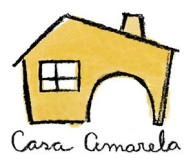 Aniversariante: ___________________Data: ____/____/____Hora: __________Nº. de convidados: _________OBS: ____________________Salgados – Escolha 08 itensCoxinha de Frango Coxinha CremeBolinho de ArrozBolinha de QueijoBolinha de Cenoura, Ricota e MilhoBolinha de Queijo c/ macarrão Cabelo de AnjoEmpada de PalmitoEmpada de FrangoEmpada de CamarãoQuibeAmeke de Tomate Seco e QueijoAmeke de PalmitoEsfiha fechada de CarneEsfiha de EscarolaEsfiha de Frango Cigarilha de QueijoCigarilha de FrangoPastel de Forno de Espinafre e RicotaPastel de Forno de Tomate Seco e QueijoPastel de Forno de Peito de PeruCroquete de Carne Croquete de Abóbora c/ Carne SecaCroquete de Mandioquinha e GorgonzolaFolhado de Ricota e DamascoFolhado de Frango e RequeijãoRissole de Queijo com EspinafreRissole de Milho e QueijoRisole de CamarãoRissole de CarneVol Au Vent de CogumeloVol Au Vent de CamarãoVol Au Vent de Tomate SecoDoces – Escolha 05 itensBrigadeiroMoranguinhoChumbinhoCajuzinhoBeijinho de CocoBeijinho AbacaxiCasadinhoDoce de DamascoDoce de NozesMini Torta de LimãoMini Torta de MaçãMini Torta de MaracujáNapolitanoDoce de UvaTrufadoPrestígioBolos: Brigadeiro com Morangos Bolo de Chocolate com recheio de morango e Brigadeiro, coberto com Brigadeiro e MorangosCoco Bolo de Chocolate com recheio de creme de coco e cobertura de Ganache de ChocolateFrutas da Estação Bolo Branco com recheio de Creme de Baunilha e pedaços de frutas da estação, coberto com  Chantily.Maracujá Bolo de Chocolate, com recheio de mousse de maracujá, coberto com ganache de chocolate e calda de maracujá.Morango Bolo branco com recheio de creme de baunilha e pedaços de morango, coberto com  Chantily. Mousse de Chocolate Bolo de Chocolate com recheio e cobertura de Mousse de ChocolateMousse de Limão Bolo Branco com recheio e cobertura de Mousse de Limão.Trufado Bolo de Chocolate com recheio e cobertura de Trufa de Chocolate.Mousse Branco e Preto Bolo branco e de chocolate, com recheio e cobertura de mousse de chocolate branco e meio amargoA Casa Amarela Oferece:Espiga de Milho Cozida, Mini Cachorro Quente, Pão de Queijo, Mini Pizza de Mussarela, PipocaPrato Quente :Quiche e SaladaSuco Natural,Refrigerante (Normal e Diet),Água